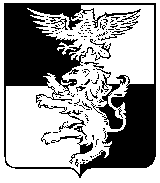 Об утверждении порядка специального 
инвестиционного контрактаВ соответствии с Федеральным законом от 6 октября 2003 г. № 131-ФЗ 
«Об общих принципах организации местного самоуправления в Российской, В соответствии со статьей 16 Федерального закона от 31 декабря 2014 года 
№ 488-ФЗ «О промышленной политике в Российской Федерации» Уставом городского поселения «Поселок Октябрьский» Белгородского района Белгородской области п о с т а н о в л я ю:Утвердить порядок заключения специального инвестиционного контракта.  Обнародовать настоящее постановление и разместить на официальном сайте органов местного самоуправления городского поселения «Поселок Октябрьский» муниципального района «Белгородский район» Белгородской области. Настоящее постановление вступает в силу со дня его официального обнародования.Контроль за исполнением настоящего постановления оставляю за собой.Утверждён постановлением администрации городского поселения «Поселок Октябрьский»от «23» мая 2019 года №72Порядокзаключения специального инвестиционного контракта 1. Настоящий Порядок устанавливает правила заключения специального инвестиционного контракта в городском поселении «Поселок Октябрьский».2. Специальный инвестиционный контракт заключается от имени администрации городского поселения «Поселок Октябрьский» Белгородского района Белгородской области, главой администрации городского поселения с юридическим лицом или индивидуальным предпринимателем, принимающими на себя обязательства в предусмотренный специальным инвестиционным контрактом срок своими силами или с привлечением иных лиц создать, либо модернизировать и (или) освоить производство промышленной продукции на территории городского поселения «Поселок Октябрьский» Белгородского района Белгородской области (далее - инвестор, привлеченное лицо, инвестиционный проект).3. Специальный инвестиционный контракт заключается на срок, равный сроку выхода инвестиционного проекта на проектную операционную прибыль в соответствии с бизнес-планом инвестиционного проекта, увеличенному на 5 лет, но не более 10 лет.4. Для заключения специального инвестиционного контракта инвестор представляет в Администрацию городского поселения заявление по форме согласно приложению № 1 к настоящему Порядку с приложением:утвержденного инвестором бизнес-плана инвестиционного проекта, в том числе содержащего следующие сведения:	о характеристиках промышленной продукции, производство которой создается или модернизируется и (или) осваивается в ходе исполнения специального инвестиционного контракта;	о перечне мероприятий инвестиционного проекта;	об объеме инвестиций в инвестиционный проект;	о результатах (показателях), которые планируется достигнуть в ходе реализации инвестиционного проекта (ежегодные и итоговые показатели), включая в том числе:	объем (в денежном выражении) произведенной и реализованной продукции (ежегодно на конец календарного года и к окончанию срока специального инвестиционного контракта);	объем налогов, планируемых к уплате по окончании срока специального инвестиционного контракта;	долю стоимости используемых материалов и компонентов (оборудования) иностранного происхождения в цене промышленной продукции, выпускаемой к окончанию срока специального инвестиционного контракта;	количество создаваемых рабочих мест в ходе реализации инвестиционного проекта;	иные показатели, характеризующие выполнение инвестором принятых обязательств;	заверенных инвестором копий документов, подтверждающих вложение инвестиций в инвестиционный проект (кредитный договор или предварительный кредитный договор с финансированием инвестиционного проекта либо иные документы, подтверждающие размер привлекаемых инвестиций);	предлагаемого перечня мер стимулирования деятельности в сфере промышленности (далее - меры стимулирования) из числа мер, предусмотренных муниципальными правовыми актами, которые инвестор предлагает включить в специальный инвестиционный контракт;	предлагаемого перечня обязательств инвестора и (или) привлеченного лица (в случае его привлечения).	В случае участия привлеченного лица в заключении специального инвестиционного контракта заявление, указанное в настоящем пункте, должно быть подписано также привлеченным лицом.5. Для заключения специального инвестиционного контракта, в ходе которого создается или модернизируется производство промышленной продукции, инвестор в составе заявления с документами, указанными в пункте 4 настоящего Порядка, представляет документы, подтверждающие создание или модернизацию промышленного производства и создание рабочих мест, освоение на созданных (модернизированных) мощностях выпуска промышленной продукции и в обязательном порядке осуществление следующих расходов инвестиционного характера:	на приобретение или долгосрочную аренду земельных участков под создание новых производственных мощностей (за исключением случаев, когда земельный участок, на котором реализуется инвестиционный проект, находится в собственности инвестора или привлеченных лиц);	на разработку проектной документации;	на строительство или реконструкцию производственных зданий и сооружений;	на приобретение, сооружение, изготовление, доставку, расконсервацию и модернизацию основных средств (минимальная доля приобретаемого в ходе реализации инвестиционного проекта оборудования составляет не менее 25 процентов стоимости модернизируемого и (или) расконсервируемого оборудования), в том числе на таможенные пошлины и таможенные сборы, а также на строительно-монтажные и пусконаладочные работы.6. Подтверждающими документами, предусмотренными пунктом 5 настоящего Порядка, помимо бизнес-плана являются копии инвестиционного соглашения (соглашений) или предварительного договора (договоров) о реализации инвестиционного проекта, определяющих порядок участия третьих лиц в реализации инвестиционного проекта (при наличии).7. Глава администрации городского поселения не позднее 5 рабочих дней со дня поступления документов, указанных в пунктах 4-6 настоящего Порядка, направляет их в межведомственную комиссию по оценке возможности заключения специальных инвестиционных контрактов в городском поселении «Поселок Октябрьский» для рассмотрения.8. Комиссия, действующая на основании Положения о межведомственной комиссии по оценке возможности заключения специальных инвестиционных контрактов в администрации городского поселения «Поселок Октябрьский» муниципального района «Белгородский район» Белгородской области (приложение №2 к Порядку), подготавливает заключение о возможности (невозможности) заключения специального инвестиционного контракта на предложенных инвестором условиях.9. При подготовке заключения, указанного в пункте 8 настоящего Порядка, комиссия не вправе вносить изменения в перечень обязательств инвестора и (или) привлеченного лица, в предложенные инвестором характеристики инвестиционного проекта, указанные в пункте 
4 настоящего Порядка.10. Комиссия не позднее 30 рабочих дней со дня поступления главе администрации городского поселения документов, указанных в пункте 4 настоящего Порядка, подготавливает заключение, в котором содержится:	а) перечень мер стимулирования, осуществляемых в отношении инвестора и (или) привлеченного лица;	б) перечень обязательств инвестора и привлеченного лица (в случае его привлечения);	в) срок действия специального инвестиционного контракта;	г) результаты, которые планируется достигнуть в ходе реализации инвестиционного проекта, и измеряющие указанные результаты показатели (ежегодные и итоговые показатели);	д) характеристики промышленной продукции, производство которой создается или модернизируется и (или) осваивается в ходе исполнения специального инвестиционного контракта;	е) перечень мероприятий инвестиционного проекта;	ж) объем инвестиций в инвестиционный проект;	з) решение комиссии о возможности (невозможности) заключения специального инвестиционного контракта.11. Комиссия подготавливает заключение, содержащее решение о невозможности заключения специального инвестиционного контракта, в следующих случаях:	а) инвестиционный проект не соответствует целям, указанным в пункте 2 настоящего Порядка;	б) представленные инвестором заявление и документы не соответствуют пунктам 4 - 6 настоящего Порядка;	в) ни одна из указанных в заявлении инвестора мер стимулирования, предложенных в отношении инвестора и (или) привлеченного лица, не соответствует законодательству Российской Федерации, городского поселения «Поселок Октябрьский» муниципального района «Белгородский район» Белгородской области.12. Заключение комиссии направляется в течение 10 рабочих дней со дня его подготовки лицам, участвующим в заключении специального инвестиционного контракта.	При этом в случае направления заключения комиссии, содержащего решение о возможности заключения специального инвестиционного контракта, одновременно с таким заключением направляется проект специального инвестиционного контракта с учетом указанного заключения комиссии.13. Инвестор и привлеченное лицо (в случае его привлечения) в течение 10 рабочих дней со дня получения проекта специального инвестиционного контракта направляют  главе администрации городского поселения подписанный специальный инвестиционный контракт, либо оформленный в письменном виде отказ инвестора или привлеченного лица (в случае его привлечения) от подписания специального инвестиционного контракта, либо протокол разногласий (по вопросам, не касающимся условий специального инвестиционного контракта, содержащихся в заключении).14. В течение 10 рабочих дней со дня получения протокола разногласий  глава администрации городского поселения проводит переговоры с инвестором или привлеченным лицом (в случае его привлечения) для урегулирования таких разногласий, подписания специального инвестиционного контракта на условиях, указанных в заключении комиссии, содержащем решение о возможности заключения специального инвестиционного контракта, либо получения отказа инвестора или привлеченного лица от подписания специального инвестиционного контракта.15. В случае неполучения  главой  администрации городского поселения в течение 20 рабочих дней со дня направления инвестору и привлеченному лицу (в случае его привлечения) заключения комиссии, содержащего решение о возможности заключения специального инвестиционного контракта, и проекта специального инвестиционного контракта, подписанного инвестором и привлеченным лицом (в случае его привлечения), протокола разногласий или отказа от подписания специального инвестиционного контракта инвестор или привлеченное лицо (в случае его привлечения) считается отказавшимся от подписания специального инвестиционного контракта.16. В течение 10 рабочих дней со дня получения подписанного инвестором и привлеченным лицом (в случае его привлечения) специального инвестиционного контракта глава администрации городского поселения подписывает специальный инвестиционный контракт.17. Экземпляры подписанного всеми участниками специального инвестиционного контракта передаются главе администрации городского поселения, указанным участникам специального инвестиционного контракта.Приложение № 1к Порядку заключения специальногоинвестиционного контрактаЗАЯВЛЕНИЕо заключении специального инвестиционного контрактаВ соответствии с Порядком заключения специального Инвестиционного контракта, утвержденным постановлением администрации городского поселения «Поселок Октябрьский» от ________________ № ________ (далее - Порядок),____________________________________________________________________________________________________________________________________,(полное наименование инвестора)ОГРН ________________________________________________________  <*> ,ИНН,__________________________КПП____________________________<*> _________________________________________________________________,адрес места нахождения (для юридического лица)/адрес регистрации по меступребывания либо по месту жительства (для индивидуального предпринимателя)_________________________________________________________________,просит заключить с ним специальный инвестиционный контракт для реализации инвестиционного проекта__________________________________________________________________(наименование инвестиционного проекта)на условиях, указанных в приложении к настоящему заявлению, которое является его неотъемлемой частью.К исполнению специального инвестиционного контракта привлекается <**>__________________________________________________________________,(в случае привлечения инвестором иного лица для исполнения специального инвестиционного контракта, которое будет участвовать в подписании специального инвестиционного контракта, указывает его полное наименование)ОГРН_____________________________________________________________,ИНН_________________________ КПП _______________________________, _________________________________________________________________,адрес места нахождения (для юридического лица)/адрес регистрации по меступребывания либо  по месту жительства (для индивидуального предпринимателя)которое является___________________________________________________(указывается, чем является привлекаемое лицо по отношению к инвестору: дочерним, зависимым обществом, или указывается иное основание привлечения данного лица для участия  в инвестиционном проекте) по отношению к инвестору, что подтверждается ________________________________________________________________________________________________,(реквизиты прилагаемого к заявлению документа, подтверждающего основание привлечения лица для участия в инвестиционном проекте)и которое участвует в исполнении специального инвестиционного контракта на условиях, указанных в приложении к настоящему заявлению.Настоящим подтверждаю, что:1) в отношении _________________________________________________________________наименование инвестора и привлеченного лица  (в случае его привлечения)не проводится процедура ликвидации  (для юридического лица), отсутствует решение арбитражного суда о признании (юридического лица, индивидуального предпринимателя) банкротом   и  об   открытии   конкурсного   производства, а также________________________________________________              (проводятся/не проводятся)иные процедуры, предусмотренные Федеральным законом от 26 октября 2002 года № 127-ФЗ «О несостоятельности (банкротстве)» __________________________________________________________________,(указываются проводимые процедуры)его (их) деятельность в порядке, предусмотренном Кодексом Российской Федерации об административных правонарушениях, не приостановлена; 
2) балансовая  стоимость  активов  инвестора  и  привлеченного лица (в случае его привлечения), по данным бухгалтерской отчетности, за последний завершенный отчетный период составляет  соответственно ____________тыс. рублей и ____________ тыс. рублей;3) задолженность инвестора по начисленным налогам, сборам и иным обязательным платежам в бюджеты любого уровня или государственные внебюджетные фонды за прошедший календарный год составляет ____________ тыс. рублей;4) задолженность привлеченного лица (в случае его привлечения) по начисленным  налогам,  сборам и иным обязательным платежам в бюджеты любого уровня или государственные внебюджетные фонды за прошедший календарный год составляет ____________ тыс. рублей <**>.Сообщаю, что аффилированными лицами ______________________________                                                                                         (наименование инвестора)являются__________________________________________________________,(перечисляются все аффилированные лица инвестора, определяемые всоответствии со статьей 53.2 Гражданского кодекса Российской Федерации)а аффилированными лицами _________________________________________,                                         (наименование привлеченного лица   (в случае его привлечения)являются ________________________________________________________.(перечисляются все аффилированные лица привлеченного лица(в случае его привлечения), определяемые в соответствиисо статьей 53.2 Гражданского кодекса Российской Федерации)Настоящим подтверждаю, что в случае принятия решения о возможности заключения специального инвестиционного контракта на основании настоящего заявления ____________________________________________(наименование инвестора)готово подписать специальный инвестиционный контракт на условиях, соответствующих настоящему заявлению и типовой форме специального инвестиционного контракта, утвержденной Постановлением Правительства Российской Федерации от 16 июля 2015 года № 708 «О специальных инвестиционных контрактах для отдельных отраслей промышленности».Контактным лицом по настоящему заявлению является: __________________________________________________________________(фамилия, имя, отчество, должность, контактный телефон и адрес электронной почты)Приложение: _______________________________________________(перечисляются документы, прилагаемые к заявлению в соответствии с пунктами 4 - 6 Порядка)Представитель инвестора ___________________________________Ф.И.О.          МП (подпись)                                                           (при наличии)«___» ___________ 20__ годаНастоящим подтверждаю, что ______________________________________                                              (наименование привлеченного лица   (в случае его привлечения)согласно участвовать в заключении и исполнении специального инвестиционного контракта на условиях,  изложенных  в настоящем заявлении и прилагаемых к заявлению документах <**>.Представительпривлеченного лица ________________________________________Ф.И.О.МП           (подпись)                                                         (при наличии)«___» ___________ 20__ года<*> Инвестор, зарегистрированный в соответствии с законодательством иностранного государства, указывает аналогичные данные (при наличии).<**> В случае если привлеченные к участию в инвестиционном проекте лица не участвуют в подписании специального инвестиционного контракта, данное предложение в заявление не включается.Приложение 
к заявлению заключении специальногоинвестиционного контракта1. Срок специального инвестиционного контракта _____________ (лет)(указывается предлагаемый инвестором срок специального  инвестиционногоконтракта, который  рассчитывается  в  соответствии с пунктом 3 Порядка, а именно срок  выхода  инвестиционного проекта  на  проектную  операционную прибыль, увеличенный на 5 лет, но не более 10 лет).2. Обязательства инвестора:2.1. В течение срока действия специального инвестиционного контракта осуществить инвестиционный проект_________________________ по____________________________________ (создание или модернизация)промышленного производства_________________________________________________________________________________________________________ (наименование и адрес промышленного производства)в соответствии с прилагаемым к заявлению бизнес-планом инвестиционного проекта и организовать выполнение на промышленном производстве технологических и производственных операций по производству промышленной продукции,  указанной  в пункте 2.4 настоящего приложения, в соответствии с прилагаемым к заявлению графиком выполнения таких операций;2.2. Обеспечить реализацию следующих мероприятий инвестиционного проекта:__________________________________________________________________(перечисляются основные мероприятия инвестиционного проекта, указанные в бизнес-плане) и несение следующих расходов инвестиционного характера <*>:2.3. Вложить в инвестиционный проект инвестиции на общую сумму не менее ____________________________________________________________(общая сумма инвестиций в рублях (цифрами и прописью)Источником инвестиций являются ______________________________________________________________________________________________________________________________________________________________________(описание источника инвестиций: собственные средства, заемные (кредитные) средства, средства участников инвестиционного договора, заключаемого в целях реализации инвестиционного проекта в соответствии с законодательством об инвестиционной деятельности, другие источники)что подтверждается _________________________________________________(документы, подтверждающие возможность вложения инвестиций по каждому источнику инвестиций, например, кредитный договор или предварительный кредитный договор с финансированием инвестиционного проекта)2.4. Обеспечить освоение производства следующей промышленной продукции (далее - продукция):2.5. Обеспечить в ходе реализации инвестиционного проекта достижение следующих показателей в отчетных периодах (отчетный период равен) ____________________________________________________________(предлагаемый инвестором отчетный период, который не может бытьменее одного календарного года) и к окончанию срока действия специального инвестиционного контракта <****>:	2.6. _______________________________________________________.	    (иные обязательства, которые инвестор готов принять на себя в соответствии со специальным инвестиционным контрактом)	3.Привлеченное лицо принимает на себя следующие обязательства _____________________________________________________ _________________________________________________________<*******> (обязательства привлеченного лица в ходе реализации инвестиционного проекта)	4. Предлагаемый перечень мер стимулирования деятельности в сферепромышленности для включения в специальный инвестиционный контракт:	5. Дополнительные условия, предлагаемые инвестором для включения в Специальный инвестиционный контракт ________________________________________________________________________________________________(по усмотрению инвестора указываются дополнительные условия специального инвестиционного контракта, не противоречащие законодательству Российской Федерации, которые инвестор предлагает включить в специальный инвестиционный контракт)<*> В ходе исполнения специального инвестиционного контракта размер расходов определенного вида и состав расходов, указанных в таблице, может измениться при условии соблюдения размера инвестиций, указанных в подпункте 2.3 настоящего приложения.<**> В случае указания на отсутствие производимой в Российской Федерации промышленной продукции, которая является аналогом промышленной продукции, осваиваемой в ходе реализации инвестиционного проекта, приводится ссылка на реквизиты документа, подтверждающего, что промышленная продукция относится к промышленной продукции, не имеющей произведенных в Российской Федерации аналогов, с приложением указанного документа к заявлению.<***> Указываются следующие характеристики промышленной продукции: функциональное назначение или перечень выполняемых функций, область применения, качественные характеристики (длительность гарантийного срока, срок годности или срок службы, надежность, энергоемкость, экологичность, клиническая эффективность (для медицинских изделий и лекарственных препаратов), физические, химические, механические, органолептические и иные свойства, не относящиеся исключительно к внешнему виду продукции.<****> В случае если инвестор не планирует принимать на себя обязательства по достижению какого-либо показателя в каком-либо отчетном периоде или по окончании срока действия специального инвестиционного контракта, он указывает в соответствующей графе значение показателя "0".<*****> Количество столбцов с указанием показателей, достигаемых в отчетных периодах, должно быть равным количеству отчетных периодов в течение срока действия специального инвестиционного контракта.<******> Указываются иные результаты (показатели) реализации инвестиционного проекта по усмотрению инвестора.<*******> Указанный раздел не заполняется в случае, если привлеченное лицо не участвует в заключении специального инвестиционного контракта.Приложение №2к Порядку заключенияспециального инвестиционного контрактаПоложениео межведомственной комиссии по оценке возможности заключения специальных инвестиционных контрактов 1. Настоящее Положение определяет порядок формирования и осуществления деятельности межведомственной комиссии по оценке возможности заключения специальных инвестиционных контрактов 
(далее - комиссия).2. Комиссия в своей деятельности руководствуется Конституцией Российской Федерации, федеральными законами, актами Президента Российской Федерации и Правительства Российской Федерации, областными законами, муниципальными правовыми актами.3. Комиссия образуется в составе председателя комиссии, его заместителя и членов комиссии в количестве 11 человек.4. В состав комиссии входят:а) председатель комиссии – глава администрации городского поселения «Поселок Октябрьский»;б) заместитель председателя комиссии – заместитель главы администрации городского поселения «Поселок Октябрьский»;в) секретарь комиссии – специалист администрации городского поселения «Поселок Октябрьский»;г) члены комиссии:- специалисты администрации городского поселения «Поселок Октябрьский»;- депутаты поселкового собрания городского поселения «Поселок Октябрьский» (по согласованию);5. Представители промышленных, кредитных общественных организаций включаются в состав комиссии по представлению главы администрации городского поселения по мере необходимости.6. Персональный состав комиссии утверждается распоряжением администрации городского поселения «Поселок Октябрьский» после поступления заявления о заключении инвестиционного контракта.7. К работе комиссии, по решению ее председателя для участия в каждом ее конкретном заседании, могут привлекаться представители заинтересованных государственных органов и организаций с правом голоса (далее - участники с правом голоса).8. Председатель комиссии:а) организует работу комиссии;б) определяет перечень, сроки и порядок рассмотрения вопросов на заседаниях комиссии;в) организует планирование работы комиссии;г) представляет комиссию во взаимоотношениях с органами исполнительной власти области, органами местного самоуправления и организациями;д) утверждает список участников с правом голоса для участия в каждом конкретном заседании комиссии.9. В отсутствие председателя комиссии его обязанности исполняет заместитель председателя комиссии.10. Комиссия для осуществления своих функций имеет право:а) взаимодействовать по вопросам, входящим в ее компетенцию, с соответствующими государственными органами, органами местного самоуправления и организациями, получать от них в установленном порядке необходимые материалы и информацию;б) привлекать на безвозмездной основе для осуществления аналитических и экспертных работ экспертов - представителей научных организаций и специалистов инженерно-технического профиля, которые не участвуют в голосовании и принятии решений комиссии.11. Созыв и проведение заседаний комиссии обеспечивает глава администрации городского поселения не реже одного раза в месяц (при наличии заявлений о заключении специальных инвестиционных контрактов).12. Заседание комиссии считается правомочным для принятия решений, если на нем присутствует не менее половины ее членов.13. Уведомление о предстоящем заседании комиссии и необходимые материалы рассылаются по поручению председателя комиссии ее членам и участникам с правом голоса не позднее одной недели до дня проведения заседания комиссии.14. Члены комиссии и участники с правом голоса обладают равными правами при обсуждении вопросов, рассматриваемых на заседании комиссии.15. Решение комиссии принимается простым большинством голосов присутствующих на заседании членов комиссии и участников с правом голоса с учетом письменных мнений, отсутствующих членов комиссии и участников с правом голоса.В случае равенства голосов решающим является голос председательствующего на заседании.16. Члены комиссии и участники с правом голоса обязаны заявить самоотвод в случае наличия в соответствии с законодательством Российской Федерации аффилированности по отношению к инвестору и (или) привлеченному лицу при рассмотрении вопросов в отношении конкретного специального инвестиционного контракта.17. По результатам рассмотрения и обсуждения материалов комиссией принимается решение о подготовке заключения комиссии о возможности (невозможности) заключения специального инвестиционного контракта.18. Заключение комиссии о возможности (невозможности) заключения специального инвестиционного контракта на предложенных инвестором условиях содержит в себе следующие сведения:а) перечень мер стимулирования, осуществляемых в отношении инвестора и (или) привлеченного лица (в случае его привлечения);б) перечень обязательств инвестора и привлеченного лица (в случае его привлечения);в) срок действия специального инвестиционного контракта;г) результаты, которые планируется достигнуть в ходе реализации инвестиционного проекта, и измеряющие указанные результаты показатели (ежегодные и итоговые показатели);д) характеристики промышленной продукции, производство которой создается или модернизируется и (или) осваивается в ходе исполнения специального инвестиционного контракта;е) перечень мероприятий инвестиционного проекта;ж) объем инвестиций в инвестиционный проект;з) решение комиссии о возможности (невозможности) заключения специального инвестиционного контракта на предложенных инвестором условиях.19. Организационно-техническое обеспечение работы комиссии осуществляет администрация городского поселения «Поселок Октябрьский».АДМИНИСТРАЦИЯГОРОДСКОГО ПОСЕЛЕНИЯ «ПОСЕЛОК ОКТЯБРЬСКИЙ»МУНИЦИПАЛЬНЫЙ РАЙОН «БЕЛГОРОДСКИЙ  РАЙОН»  БЕЛГОРОДСКОЙ  ОБЛАСТИП О С Т А Н О В Л Е Н И Е   «23» мая 2019 г.		                        	              	                               № 72Глава администрации городскогопоселения «Поселок Октябрьский»                         А.А. Дукмас                                                   Наименование расходаРазмер расхода за период действия специального инвестиционного контракта (руб.)12Расходы на приобретение или долгосрочную аренду земельных участков под создание новых производственных мощностейРасходы на разработку проектной документацииРасходы на строительство или реконструкцию производственных зданий и сооруженийРасходы на приобретение, сооружение, изготовление, доставку, расконсервацию и модернизацию оборудования, в том числе:Приобретение, сооружение, изготовление оборудованияТаможенные пошлины и таможенные сборыСтроительно-монтажные 
(в отношении оборудования) и пусконаладочные работыИные расходы на реализацию инвестиционного проектаN п/пНаименование продукцииКод продукции в соответствии с Общероссийским классификатором продукции по видам экономической деятельности (ОКПД2)Сведения о наличии (отсутствии) аналогов продукции, производимых на территории Российской Федерации <**>Отчетный период, в который должно быть начато производство продукцииОбъем производства продукции 
(в рублях) на конец каждого отчетного периодаОбъем производства продукции 
(в рублях) на момент окончания срока действия специального инвестиционного контрактаХарактеристики продукции <***>N п/пНаименование показателяЗначение показателя на конец первого отчетного периодаЗначение показателя на конец второго отчетного периодаЗначение показателя на конец 
отчетного периода <*****>Значение показателя к окончанию срока действия специального инвестиционного контракта11.Объем произведенной продукции (тыс. руб.)22.Объем реализованной продукции (тыс. руб.)33.Объем налогов, планируемых к уплате (тыс. руб.), в том числе:34.Федеральные налоги35.Региональные налоги36.Местные налоги47.Доля стоимости используемых материалов и компонентов (оборудования) иностранного происхождения в цене промышленной продукции (%)не указываетсяне указываетсяне указывается58.Количество создаваемых рабочих мест (шт.)<******>6Количество создаваемых рабочих мест (шт.)<******>N п/пНаименование меры стимулированияОснование для применения меры стимулирования (нормативные правовые акты Новгородской области, муниципальные правовые акты)Лицо, в отношении которого будет применяться мера стимулирования (инвестор или привлеченное лицо)1